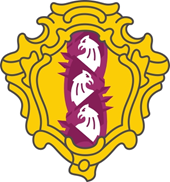 МЕСТНАЯ АДМИНИСТРАЦИЯВНУТРИГОРОДСКОГО МУНИЦИПАЛЬНОГО ОБРАЗОВАНИЯ     САНКТ-ПЕТЕРБУРГАМУНИЦИПАЛЬНЫЙ ОКРУГ ДВОРЦОВЫЙ ОКРУГПОСТАНОВЛЕНИЕПРОЕКТ________                                                                                                                                 №__О внесении изменений в Административный регламент по предоставлению МА МО МО Дворцовый округ, осуществляющей отдельные государственные полномочия Санкт-Петербурга по организации и осуществлению деятельностипо опеке и попечительству, назначению и выплате денежных средств на содержание детей, находящихся под опекой или попечительством, и денежных средств на содержание детей, переданных на воспитание в приемные семьи в                                Санкт-Петербурге, государственной услуги по выдаче разрешения на раздельное проживание попечителей и их несовершеннолетних подопечных, утвержденный постановлением МА МО МО Дворцовый округ № 83 от 04.10.2021		В соответствии с Федеральным законом от 27.07.2010 № 210-ФЗ «Об организации предоставления государственных и муниципальных услуг» местная администрация внутригородского муниципального образования Санкт-Петербурга муниципальный округ Дворцовый округПОСТАНОВЛЯЕТ:1. Внести изменения в Административный регламент по предоставлению МА МО МО Дворцовый округ, осуществляющей отдельные государственные полномочия     Санкт-Петербурга по организации и осуществлению деятельности по опеке и попечительству, назначению и выплате денежных средств на содержание детей, находящихся под опекой или попечительством, и денежных средств на содержание детей, переданных на воспитание в приемные семьи в Санкт-Петербурге, государственной услуги по выдаче разрешения на раздельное проживание попечителей и их несовершеннолетних подопечных (далее – Административный регламент), утвержденный постановлением МА МО МО Дворцовый округ № 83 от 04.10.2021, а именно:а) Пункт 2.8. Административного регламента изложить в следующей редакции:«2.8.	Основания для отказа в приеме документов, необходимых для предоставления государственной услуги:	- непредставление необходимых документов, указанных в пункте 2.6. настоящего административного регламента;	- представление заявителем документов, содержащих подчистки или приписки, зачеркнутые слова либо иные неоговоренные исправления;- документы, исполненные карандашом или с помощью легко удаляемых с бумажного носителя красителей;- нечитаемый текст;- нецелостность документа (целостность документа, состоящего из нескольких листов, должна быть обеспечена путем его скрепления или иным исключающим сомнения в его целостности способом).».б) Пункт 2.9. Административного регламента изложить в следующей редакции:«2.9. Основания для приостановления и (или) отказа в предоставлении государственной услуги.2.9.1. Основания для приостановления предоставления государственной услуги отсутствуют.2.9.2. Основаниями для отказа в предоставлении государственной услуги являются:- статус заявителя не соответствует требованиям пункта 1.2 Административного регламента;- заявителем не представлен полный пакет документов либо представлены неполные и (или) недостоверные сведения;- данные в представленных документах противоречат данным документов, удостоверяющих личность;- раздельное проживание попечителей и их несовершеннолетних подопечных не соответствует интересам подопечных.».в) Последний абзац подпункта 3.3.3. Административного регламента изложить в следующей редакции:«Продолжительность  административной процедуры не должна превышать пятнадцать рабочих дней с момента представления заявителем документов, указанных в пункте 2.6. настоящего Административного регламента.».г) Пункт 4.4. Административного регламента дополнить абзацем следующего содержания:«По результатам проведенных проверок в случае выявления нарушений прав заявителей по предоставлению государственной услуги информация направляется главе местной администрации МО МО Дворцовый округ для принятия мер по привлечению виновных лиц к дисциплинарной ответственности.».д) Приложение №1 Административного регламента изложить в новой редакции согласно приложению №1 к настоящему постановлению.2. Настоящее постановление вступает в силу со дня его официального опубликования (обнародования).3. Контроль за исполнением настоящего постановления оставляю за собой.И.о. главы местной администрации                                                                И.Л. ТетеринаПриложение №1 к постановлению МА МО МО Дворцовый округ № __ от _______Приложение № 1к Административному регламенту по предоставлению МА МО МО Дворцовый округ, осуществляющей отдельные государственные полномочия Санкт-Петербурга по организации и осуществлению деятельности по опеке и попечительству, назначению и выплате денежных средств на содержание детей, переданных на воспитание в приемные семьи, в Санкт-Петербурге, государственной услуги по выдаче разрешения на раздельное проживание попечителей и их несовершеннолетних подопечныхБЛОК СХЕМА